State Advisory Council Meeting  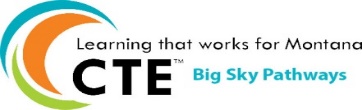 April 28, 2015; 5:00-8:00pmWelcome & Introductions- State Executive Leadership Team  Action Item Update from November 2014 Meeting  More discussion regarding CTE with state lawmakersExploration of embedding apprenticeships within career pathways and college programsConnecting adult learners with college CTE programsDual credit courses and enrollment continue to growTwo-year education has been a main topic for the Main Street Montana Project and many of the Key Industry NetworksSecondary Counselor TourStanding Committee Proposal  Standing Committee Review ProcessStanding Committee Review Process Report OutStanding Committee Development and FormationStanding Committee Development and Formation Report OutStanding Committee ProposalGOAL: Increase the engagement level of the State CTE Advisory Board by creating working standing committees.RATIONAL: Advisory Boards cannot be effective unless they are properly developed and trained with practical working standing committees. These standing committees should be based on the needs of CTE education in the state. When properly utilized Advisory Boards help educators understand the changing employment trends and work force needs.  While Advisory Boards do not establish policy they can serve as the linkage between CTE educators and employers. They should provide input to work force problems and give support to CTE education state wide. Along those lines the State CTE Advisory Board, OCHE and OPI have identified the following needs in order to advance CTE within the state of Montana:Encourage the Governor to make sure CTE has a seat at the table by appointing individuals with CTE backgrounds to state wide committees.Promote college and career readiness by looking at best practices.Bring business to campuses to encourage internships.Full fledge support: facilities, equipment, teachers, etc.Seek input from diverse variety of students, using such methods as focus groups.Increase the value and image of state two year colleges.PROPOSAL:	The formation of the three (3) or four (4) working standing committees designed to advance CTE within the state of Montana.  The committees would be:Public RelationsEducationLegislationAppointment of CTE Advisory Board members to each of the working standing committees.Standing committee members meet and develop a one (1) year action plan.